							                         Lifecycle of a Sunflower                                                                                                                               Planning                                                                                                                                   2.5.17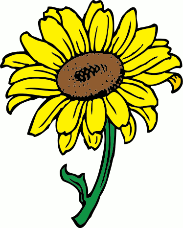 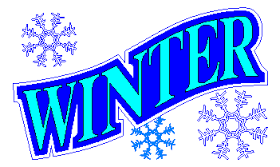 